Методические рекомендации по содержанию детских игровых программ на основе традиционного детского фольклораIIИгры1.«Кубаны валять»записано от сестер Прониных д. КаратеевоЧернского района Тульской области
Играющие садятся  или становятся в ряд. Они – «кубаны» (кубан – крынка). Выбирается водящий – «кот»,  который ходит вокруг «кубанов» и пытается их свалить. 2.«Удети» («В дети») записано в экспедиции  О.Н. Прокопец в с. Болото Белевского района Тульской области, 1991 г.Играющие  становятся или садятся в круг по парам.  Один из них – «мать», другой  - «дите». Выбирается водящий – «купец», он ходят по кругу, останавливается  около одной из пар и говорит: «Кума, кума, продай дитя!» и кладет руку на плечо «дитю». Тот  убегает по кругу, «купец» старается его догнать. Если поймает, то  «дите» становится «купцом», если нет –  остается тот же «купец» и игра продолжается.3.«Алюнь, баба»записано от Свешниковой М.П. (1926 г.р.) д. Игнатово Заокского района Тульской области.
Играющие становятся  на одну сторону, еще двое становятся напротив них. Двое кричат: 
- Алюнь, баба!
- На что дядя!
-Засучай  кулаки!
-На чьи боки?

И  выбирают из общей толпы к себе еще двух человек. Теперь уже четверо кричат:- Алюнь, баба!
- На что дядя!
-Засучай  кулаки!
-На чьи боки?
 Снова выбирают из общей толпы двух  человек. Те подходят,  их хлопают по плечам, «Дают по бокам».  После чего четверо возвращаются ко всем играющим,  двое вышедших остаются и теперь уже они кричат:- Алюнь, баба!
- На что дядя!
-Засучай  кулаки!
-На чьи боки?
 И игра начинается заново. 4. Игра в «прятки».
1 вариант .«Чур-подудулья» записано от Стеблевой А.В.  (1924 г.р.) с. Каринское Одинцовского района Московской области.
Выбирается водящий,он закрывает глаза и считает. Остальные в это время прячутся. Задача водящего – найти всех спрятавшихся.  Кого первого найдут, тот становится водой, закрывает глаза и начинает считать.  И затем уже те, кого он найдет должны успеть раньше него добежать до «кона» и прокричать: «Чур- подудулья».
2 вариант. «Прятки» записано от Ерохиной А.Д. (1929 г.р.) п. Агеево Суворовского района Тульской области.
Играющие  делятся на две команды и выбирают своих вожаков, которых затем прятали, и сами прятались. Водящий должен найти вожаков, если найдет- то вся команда вылезает и считается проигравшей. 5. « Где купался Иванушка»  п. Агеево Суворовского района Тульской области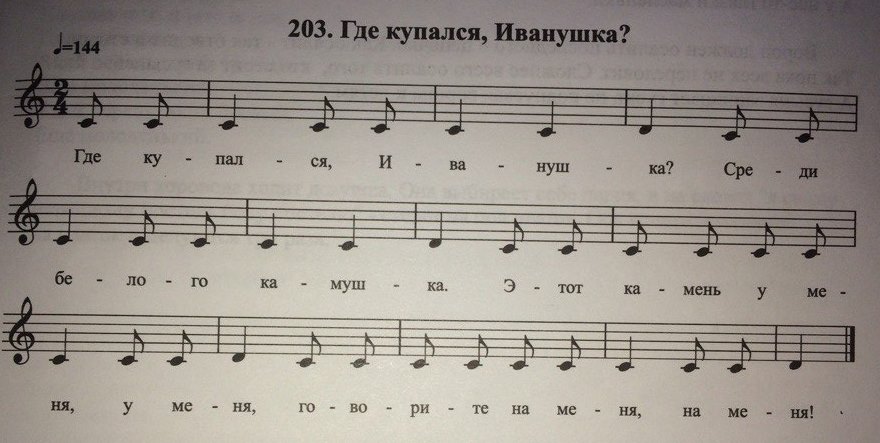 Все сидят на полу, на коленях близко друг к другу или стоят. В центре круга находится водящий с закрытыми глазами. Дети передают друг другу по кругу камушек со словами:
Где купался, Иванушка?
Среди белого камушка.
Этот камень у меня, у меня,
Говори, что у меня, у меня!
Играющие прокрикивают три раза: «У мене! У мене! У мене!».
После этого водящий открывает глаза. Его задача – угадать, у кого в руках камень. Если угадал, то водит тот, у кого камень. Если нет – сам продолжает водить.
6. «Махоня»записана на одном из фольклорных фестивалей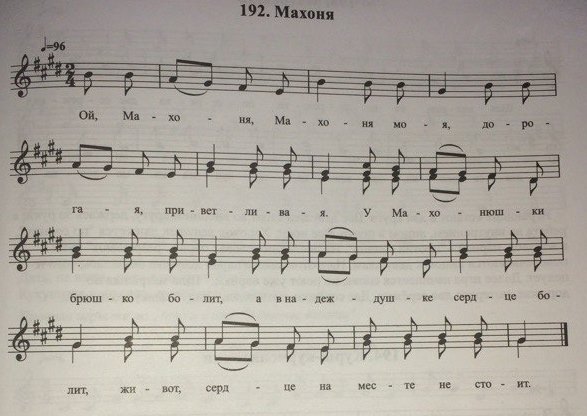 Все стоят в хороводе, в центре  сидит девушка – Махоня. Около нее двое: мать Махони и кума. Они ведут диалог:
- Здорово кума!
- Здоровенькя!
- Что твоя Махонюшка делает?
-Моя Махонюшка такая умница. Трудится!
Хоровод поет песню – рефрен. Махоня своими действиями передает то, о чем говорила ее мать.
Текст играющие могут импровизировать:
- Махоня поехала на речку белье полоскать.
- Приехала с речки, замерзла, полезла на печку.
-Проголодалась, пироги печет
- Наелась, плясать пошла.
Можно играть в эту игру накануне какого-то праздника, тогда Махоня может, например: колядовать, печь блины, кашу варить с курицей и т.д.

7. «Редька» (игра на Пост) записано от Шариковой А.Д.  (1910 г.р.), д. Лужное Дубенского района Тульской области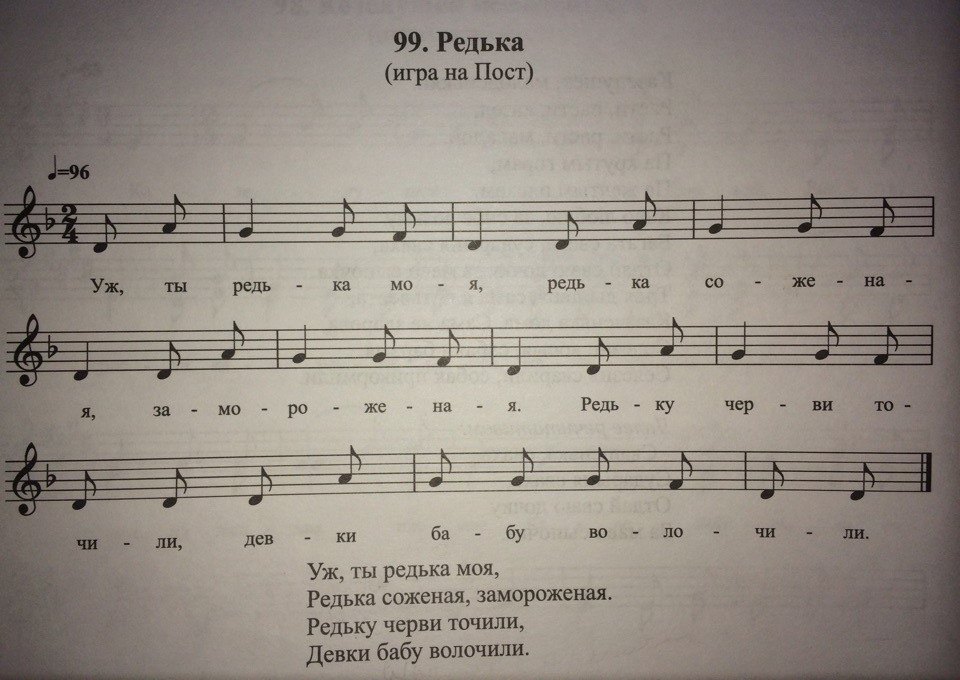 В игре два главных персонажа – «бабка» и «дед», а остальные играющие дети – «грядка редьки». «Грядка» сидит или стоит на полу ( на коврике) в затылок друг другу, держась руками за пояс впереди стоящего(сидящего). « Грядка» раскачивается вправо – влево» в ритме звучащей песни. «Бабка» в этот момент ходит вокруг «грядки» изображает те или иные действия  по уходу за редькой  (поливает редьку, полет и т.д.). Затем все поют песню « Уж ты редька моя». Появляется «дед» и начинает выпрашивать у «бабки» редьку. Та долго не соглашается отдать редьку под разными предлогами : не созрела, самой мало, ленивым не подает и т.д. Но каждый раз «дед» становится настойчивее м, в конце концов, сам решается выдергивать «редьку» из грядки – вытаскивать за руки переднего сидящего. Дети страются удержать друг друга, но это не получается. И так постепенно «дед» выдергивает  всю «грядку». На этом игра заканчивается.
Уж, ты редька моя,
Редька соженая, замороженая,
Редьку черви точили,
Девки бабу волочили.
Редьки-редечки,
Редьки соженыи
Подмороженые.
Редьку черви точили,
Бабку за косу тащили.
Семен вороной
Со всем, с бороной
Он «уклытни» мочил
И у прорубь проскочил.
8. «Кострома»записана в д. Лелюхино Арсеньевского района Тульской области
Костромушка – Кострома,
Не болить ли голова?
Не сходить ли за попом,
За дьяконом, за дьячком?

В центре хоровода лежит Кострома, около нее хлопочет невестка. После каждого куплета происходит  диалог Костромы с хороводом:
- Жива, Костромушка?
- Жива.
- Жива Костромушка?- Заболела.
- Жива, Костромущка?
- Соборовать надобно, батюшку позовитя»
- Жива, Костромушка?
- Умярла,Костромушка, понясемтяяе хоронить!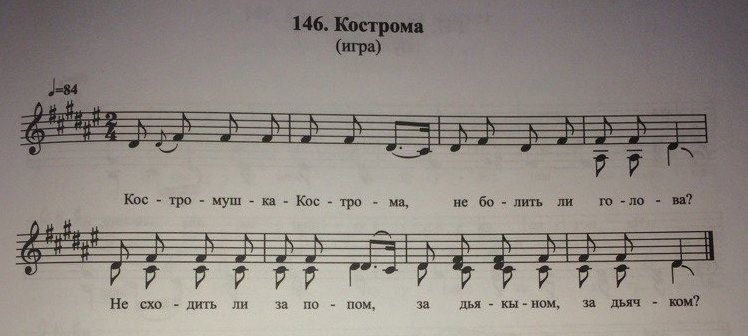 Считалки.1. Раз, два, три, четыре, пятьМы собрались поиграть,К нам сорока прилетелаА тебе водить велела.2.  Тили-тили, птички пели,Взвились к лесу полетели.Стали птички гнезда вить,Кто не вьет - тому водить!3.Кто в прятки идет?Собирайся, народ!А потом не примем3а уши поднимем.4. Я считаю до пятиНе могу до десяти.Раз, два, три, четыре, пятья иду искать!Кто не спрятался,Я не виноват.Корыто.корыто,Мои глаза открыты!5.Я куплю себе дудуА по улице пойду. Громче, дудочка, дуди,Мы играем, ты - води!6.Серый зайка вырвал травкуПоложил ее на лавку.Кто травку возьметТот и вон пойдет.7. Лиса по лесу ходилаЛиса голосом вопилаЛиса лычки драла,Лиса лапотки плела:Мужу двое себе троеА детишкам по лаптишкам!Кто лаптишки найдет,Тот водить пойдет.